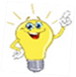 Tvoja učiteljica PepcaPONEDLJEK, 11. 5. 2020MATEMATIKA: Črta, točka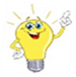 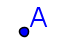 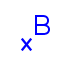 Odpri povezavo in preberi.https://eucbeniki.sio.si/mat4/69/index1.htmlReši naloge v DZ na strani 10, 11 in 12.SLOVENŠČINA: Šolski jedilnik – Iz česa je kajKateri sladoled imaš najraje? Jaz si kupim čokoladni  sladoled.Pozorno preberi navodila in samostojno reši naloge v DZ na strani 58 in 59.SPOZNAVANJE OKOLJA: Na travnikuPonovi travniške rastline in živali na slikah, ki sem ti jih zadnjič poslala.  Pojdi na travnik. Išči rastline in živali, ki si jih spoznal prejšnji teden. Morda vidiš na travniku ljudi. Kaj delajo? 